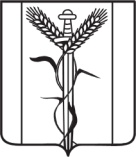 АДМИНИСТРАЦИЯКРАСНОАРМЕЙСКОГО СЕЛЬСКОГО ПОСЕЛЕНИЯ
ЕЙСКОГО РАЙОНАП О С Т А Н О В Л Е Н И Е                                                                  п. КомсомолецОб организации деятельности универсальной периодичной розничной ярмарки на территории Красноармейского сельского поселения Ейского районаВ соответствии с Федеральным Законом от 28 декабря 2009 года № 381 – ФЗ «Об основах государственного регулирования торговой деятельности в Российской Федерации», Законом Краснодарского края от 1 марта 2011 года  № 2195 – КЗ «Об организации деятельности розничных рынков, ярмарок и агропромышленных выставок – ярмарок на территории Краснодарского края», и в целях гарантированного обеспечения населения Красноармейского сельского поселения Ейского района товарами п о с т а н о в л я ю:1. Провести с 1 января 2020 года по 31 декабря 2020 года универсальную периодичную розничную ярмарку (далее – ярмарка) на 30 торговых мест по адресу: Краснодарский край, Ейский район, поселок Комсомолец, переулок проезд № 2(между ул. Школьная и пер. Гагарина).2. Утвердить план мероприятий по организации ярмарки и продаже товаров на ней (приложение № 1).3.Утвердить схему размещения торговых мест для продажи товаров на ярмарке (приложение № 2).4. Специалисту 1 категории администрации Красноармейского сельского поселения Ейского района М.В. Илюшиной:1) организовать проведение ярмарки, указанной в пункте 1 настоящего постановления, еженедельно по пятницам с 8 – 00 до 14 – 00 часов;2)обеспечить размещение торговых мест на ярмарке с соблюдением норм и правил пожарной безопасности.5. Рекомендовать:3.1руководителям всех форм деятельности, участвующим в работе ярмарки:1) обеспечить высокую культуру обслуживания населения с соблюдением правил продажи товаров;2)устанавливать цены при реализации социально-значимых продуктов питания на ярмарке не выше доведенных отделом потребительского рынка и услуг администрации муниципального образования Ейский район;3.2 старшему участковому уполномоченному полиции ОМВД России по Ейскому району М.Е. Одеяненко принимать меры по поддержанию общественного порядка;3.3 заведующей комсомольским ветеринарным участком И.С.Канищевой обеспечивать контроль за соблюдением ветеринарных правил и норм.6. Постановление администрации Красноармейского сельского поселения Ейского района от 20 декабря 2018 года № 101«Об организации деятельности универсальной периодичной розничной ярмарки на территории Красноармейского сельского поселения Ейского района» считать утратившим силу.7. Начальнику общего отдела администрации Красноармейского сельского поселения Ейского района Ю.С. Дубовка обнародовать настоящее постановление в установленные законом сроки и разместить на официальном сайте Красноармейского сельского поселения Ейского района в сети «интернет».8. Контроль за выполнением настоящего постановления оставляю за собой.9. Постановление вступает в силу с 1 января 2020года.Глава Красноармейского сельского поселения Ейского района                                                                     А.А. БурнаевПЛАНмероприятий по организации деятельности  универсальной периодичной розничной ярмарки на территории Красноармейского сельского поселения Ейского района1.Организатор ярмарки1.Организатором ярмарки является администрация Красноармейского сельского поселения Ейского района.2.Почтовый адрес организатора ярмарки: Ейский район, пос.Комсомолец, ул.Школьная, д.19.3.Адрес электронной почты: adm – komsomol@mail.ru4.Контактный телефон: 8-(86132) 67-3-50; факс 8-(86132) 67-3-93.2. Место и время проведения ярмарки1.Ярмарка проводится каждую пятницу с 8-00 до 14-00 часов по адресу: пос.Комсомолец, пер. проезд № 2 (между ул. Школьная и пер. Гагарина). 2.С 7 – 30 до 8–00 часов осуществляется размещение торгующих на территории проведения ярмарки согласно схеме организации ярмарки.  3. Специализация ярмарки1.На ярмарке допускаются к продаже: продукция растениеводства, продукция пчеловодства, кролики и рыба живая, продукция пищевой и перерабатывающей промышленности при наличии холодильного оборудования с условием самостоятельного энергообеспечения данного оборудования.2. Запрещено торговать на ярмарке продукцией животного происхождения непромышленной выработки.4. Участие в ярмарке1.Участники ярмарки – юридические лица, индивидуальные предприниматели, а также граждане (в том числе граждане, ведущие крестьянские (фермерские) хозяйства, личные подсобные хозяйства или занимающиеся садоводством, огородничеством, животноводством), осуществляющие деятельность по продаже сельскохозяйственной продукции на ярмарке.2. При предоставлении торговых мест на ярмарке предусматривается оплата услуг по уборке территории.3. Лица, желающие принять участие в ярмарке, должны не позднее двух календарных дней до дня проведения ярмарки подать организатору ярмарки сведения:1) полное наименование юридического или физического лица;2) контактный телефон;3) виды и наименование товаров для продажи на ярмарке;4) количество (общий вес) товарных единиц для продажи на ярмарке;5) необходимая площадь торгового места на ярмарке;6) об использовании транспортного средства (в случае торговли с использованием транспортного средства).4. Непредставление в установленные сроки сведений, указанных в пункте 3 раздела 4 настоящего плана мероприятий по организации ярмарки, не может являться основанием для отказа в предоставлении торгового места, при условии наличия торговых мест на ярмарке по окончании размещения торгующих на территории ярмарки.5. Заезд участников ярмарки осуществляется с 7-30 до 8-00 часов в дни проведения ярмарок.6. Участники ярмарки обязаны:1) оборудовать свое торговое место вывеской о принадлежности торгового места организации, ИНН (при наличии), номером телефона, тентовой торговой палаткой, торговым оборудованием, предназначенным для выкладки товаров (столы, поддоны, подтоварники для хранения товарного запаса), специализированным холодильным оборудование для продажи товаров, требующих определенных условий хранения, средствами измерения, прошедшим проверку в установленном порядке, при наличии весовых товаров;2) обеспечить наличие у лиц, непосредственно осуществляющих продажу товаров на ярмарке, документов, подтверждающих трудовые или гражданско – правовые отношения продавца с участником ярмарки, личных нагрудных карточек с указанием сведений об участнике ярмарки, медицинских книжек установленного образца с полными данными медицинских обследований, предусмотренных законодательством Российской Федерации (при осуществлении продажи продуктов питания), товарно – сопроводительных документов на товар, ветеринарных и фитосанитарных сопроводительных документов, а также документов, подтверждающих качество и безопасность продукции в соответствии с требованиями федерального законодательства;3) обеспечить надлежащее санитарно – техническое состояние торгового места;4) не допускать хранения тары на прилегающей территории к торговому месту;5) продажу яйца осуществлять при температуре воздуха не выше 200 С и не ниже 00 С;6) реализацию комбинированного ассортимента товаров осуществлять при наличии соответствующих условий для хранения и реализации;7) своевременно в наглядной и доступной форме довести до сведения покупателей необходимую и достоверную информацию о товарах и их изготовителях, обеспечивающих правильность выбора товаров;8) не допускать продажу консервированной продукции домашнего изготовления, дикорастущих грибов и ягод непромышленной выработки, кулинарных изделий из мяса и рыбы, а также кондитерских изделий, приготовленных в домашних условиях, продажу продукции животного происхождения, непромышленного производства, не имеющих ветеринарно – сопроводительных документов и не прошедших полную ветеринарно – санитарную экспертизу, продукции растительного происхождения из карантинных фитосанитарных зон, не имеющих карантинных сертификатов;9) реализацию мяса животного происхождения и птицы осуществлять исключительно в промышленной упаковке;10)обеспечить высокую культуру обслуживания населения: продавец должен быть опрятно одетым, носить чистую санитарную одежду (включая специальный головной убор), нагрудный знак организации с Ф.И.О. продавца;11) соблюдать при продаже товаров на ярмарке требования, установленные законодательством Российской Федерации о защите прав потребителей, законодательством Российской Федерации в области обеспечения санитарно – эпидемиологического благополучия населения, ветеринарным и фитосанитарным законодательством, законодательством о пожарной безопасности, законодательством об охране окружающей среды, правилам продажи отдельных видов товаров, и другими установленными законодательством Российской Федерации требованиями.При невыполнении вышеперечисленных требований участие в ярмарках не допускается.Специалист 1 категории                                                                     М.В. ИлюшинаСпециалист 1 категории                                                                     М.В. Илюшина от           13.12.2019№            129ПРИЛОЖЕНИЕ № 1УТВЕРЖДЕНпостановлением администрацииКрасноармейского сельскогопоселения Ейского районаот ________________ №_____ПРИЛОЖЕНИЕ № 2УТВЕРЖДЕНпостановлением администрацииКрасноармейского сельскогопоселения Ейского районаот ________________ №_____